Totalt: 	Antall: 56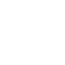 Viksjøen rundt 2016Offisiell resultatliste  19.11.2016 Viksjøen rundt 2016Offisiell resultatliste  19.11.2016 Viksjøen rundt 2016Offisiell resultatliste  19.11.2016 Viksjøen rundt 2016Offisiell resultatliste  19.11.2016 Gutter Junior                   Gutter Junior                   Gutter Junior                   Plass	NavnPlass	NavnPlass	NavnKlubbKlubbStart nr.Start nr.Tid EtterTid Etter	1	Isak Helstad Amundsen	1	Isak Helstad Amundsen	1	Isak Helstad AmundsenBrønnøysund IL                  Brønnøysund IL                  323213:00 13:00 	2	Eirik Johansen	2	Eirik Johansen	2	Eirik JohansenBrønnøysund IL                  Brønnøysund IL                  474713:54 00:5413:54 00:54Fullførte:2Fullførte:2Fullførte:2Påmeldte:2Påmeldte:2Startende:2Startende:2Jenter                          Jenter                          Jenter                          Plass	NavnPlass	NavnPlass	NavnKlubbKlubbStart nr.Start nr.Tid EtterTid Etter	1	Martine Evensen	1	Martine Evensen	1	Martine EvensenSømna IL                        Sømna IL                        8816:47 16:47 	2	Iselin Evensen	2	Iselin Evensen	2	Iselin EvensenSømna IL                        Sømna IL                        7717:24 00:3717:24 00:37	3	Tiril Graven	3	Tiril Graven	3	Tiril GravenSømna IL                        Sømna IL                        31031020:34 03:4720:34 03:47	4	Thea Rørmark Andersson	4	Thea Rørmark Andersson	4	Thea Rørmark AnderssonSømna IL                        Sømna IL                        30130121:33 04:4621:33 04:46Fullførte:4Fullførte:4Fullførte:4Påmeldte:4Påmeldte:4Startende:4Startende:4Jenter Junior                   Jenter Junior                   Jenter Junior                   Plass	NavnPlass	NavnPlass	NavnKlubbKlubbStart nr.Start nr.Tid EtterTid Etter	1	Lisen Brønnmo Næss	1	Lisen Brønnmo Næss	1	Lisen Brønnmo NæssBrønnøysund IL                  Brønnøysund IL                  484817:49 17:49 Fullførte:1Fullførte:1Fullførte:1Påmeldte:1Påmeldte:1Startende:1Startende:1Kvinner over 50                 Kvinner over 50                 Kvinner over 50                 Plass	NavnPlass	NavnPlass	NavnKlubbKlubbStart nr.Start nr.Tid EtterTid Etter	1	Ragnhild Solli	1	Ragnhild Solli	1	Ragnhild SolliSømna IL                        Sømna IL                        161618:09 18:09 Fullførte:1Fullførte:1Fullførte:1Påmeldte:1Påmeldte:1Startende:1Startende:1Kvinner Senior                  Kvinner Senior                  Kvinner Senior                  Plass	NavnPlass	NavnPlass	NavnKlubbKlubbStart nr.Start nr.Tid EtterTid Etter	1	Mari Brox	1	Mari Brox	1	Mari BroxSømna IL                        Sømna IL                        2215:12 15:12 	2	Magdalena Andersson	2	Magdalena Andersson	2	Magdalena AnderssonSømna IL                        Sømna IL                        292917:02 01:5017:02 01:50Fullførte:2Fullførte:2Fullførte:2Påmeldte:2Påmeldte:2Startende:2Startende:2Menn over 50                    Menn over 50                    Menn over 50                    Plass	NavnPlass	NavnPlass	NavnKlubbKlubbStart nr.Start nr.Tid EtterTid Etter1Leif Magne ØvrebustSømna IL                        Sømna IL                        525216:07 16:07 2Inge OvervikBrønnøysund IL                  Brønnøysund IL                  16:52 00:4516:52 00:453Roy-Arne SaltnesSømna IL                        Sømna IL                        17:04 00:5717:04 00:574Even BorchTorsdagsklubben                 Torsdagsklubben                 17:59 01:5217:59 01:525Arnfinn TorgnesTorsdagsklubben                 Torsdagsklubben                 18:17 02:1018:17 02:106Bjørnar TorgersenTorsdagsklubben                 Torsdagsklubben                 18:25 02:1818:25 02:18Torstein RamfjordSømna IL                        Sømna IL                        23,5423,54Viksjøen rundt 2016Offisiell resultatliste  19.11.2016 Viksjøen rundt 2016Offisiell resultatliste  19.11.2016 Viksjøen rundt 2016Offisiell resultatliste  19.11.2016 Viksjøen rundt 2016Offisiell resultatliste  19.11.2016 Fullførte:6Fullførte:6Påmeldte:7Startende:7Startende:7Menn Senior                     Menn Senior                     	Plass	Navn	Plass	NavnKlubbStart nr.Tid EtterTid Etter	1	Lasse Blom	1	Lasse BlomSømna IL                        112:27 12:27 	2	Kjell Arne Trælnes	2	Kjell Arne TrælnesSømna IL                        1812:51 00:2412:51 00:24	3	Kristian Wold Arnøy	3	Kristian Wold ArnøySømna IL                        514:26 01:5914:26 01:59	4	Ørjar Wærum Evensen	4	Ørjar Wærum EvensenSømna IL                        614:53 02:2614:53 02:26	5	Lars Tomas Sletten Kappelrud	5	Lars Tomas Sletten KappelrudSømna IL                        3514:55 02:2814:55 02:28	6	Martin Lillefjell	6	Martin LillefjellSømna IL                        2015:06 02:3915:06 02:39	7	Andreas Dahle	7	Andreas DahleSømna IL                        4316:03 03:3616:03 03:36	8	Idar Flostrand	8	Idar FlostrandSømna IL                        4616:07 03:4016:07 03:40	9	Ståle Rossdal	9	Ståle RossdalSømna IL                        4417:08 04:4117:08 04:41	10	Thomas Westerberg	10	Thomas WesterbergSømna IL                        1117:52 05:2517:52 05:25	11	Jostein Nybakken	11	Jostein NybakkenTjalg                           1418:07 05:4018:07 05:40Fullførte:11Fullførte:11Påmeldte:11Startende:11Startende:11trim                            trim                            PlassNavnKlubbStart nr.TidEtterDNS1Ailo FlostrandSømna IL                        312DNSAlexandra Kveinå WesterbergSømna IL                        Alexandra Kveinå WesterbergSømna IL                        306DNSAnders OppegårdSømna IL                        0DNSArnt-Inge OlsenTjalg                           0DNSBjørn SolliSømna IL                        0DNSBrynhild LarsenSport Torghatten                0DNSCaroline Røsnes MikalsenSømna IL                        0DNSEmilian FlostrandNOTEAM                          311DNSEmmeli VebergNOTEAM                          304DNSFrida GrøttheimSømna IL                        315DNSHarald AmundsenBrønnøysund IL                  0DNSHerdis AmundsenBrønnøysund IL                  0DNSIben Knygh-RossdalSømna IL                        303DNSJonette EvensenBrønnøysund IL                  307DNSJudith ArnesenSømna IL                        0DNSJudith LorentzenSport Torghatten                0DNSJulius EvensenBrønnøysund IL                  308DNSKine RørmarkSømna IL                        0DNSPernille ØvrebustSømna IL                        317DNSRagnvald SeimSømna IL                        0DNSSiri Colberg EvensenSømna IL                        0DNSStella GrøttheimSømna IL                        314DNSSvein LillefjellSømna IL                        0DNSThea Marie Kveinå HenriksenNOTEAM                          Thea Marie Kveinå HenriksenNOTEAM                          305DNSUnni LillefjellSømna IL                        0Fullførte:0Påmeldte:25Startende:25Startende:25Viksjøen rundt 2016Offisiell resultatliste  19.11.2016 Viksjøen rundt 2016Offisiell resultatliste  19.11.2016 Gutter                          Gutter                          Plass	NavnPlass	NavnKlubbStart nr.Tid EtterTid Etter	1	Walder Knygh-Rossdal	1	Walder Knygh-RossdalSømna IL                        30217:25 17:25 	2	Felix Grøttheim	2	Felix GrøttheimSømna IL                        31317:59 00:3417:59 00:34	3	Kristian Stueland Olsen	3	Kristian Stueland OlsenTjalg                           30923:41 06:1623:41 06:16Fullførte:3Fullførte:3Påmeldte:3Startende:3Startende:3